        Дело № 5-154-0401/2024УИД: 86MS0004-01-2024-001003-71П О С Т А Н О В Л Е Н И Епо делу об административном правонарушении03 апреля 2024 года                                                                    пгт. МеждуреченскийМировой судья судебного участка № 1 Кондинского судебного района Ханты-Мансийского автономного округа – Югры (Кондинский район, пгт.Междуреченский, ул.П.Лумумбы, д. 2/1) Чех Е.В.,рассмотрев в открытом судебном заседании дело об административном правонарушении, предусмотренном ч.2 ст. 14.1 Кодекса РФ об административных правонарушениях, в отношении Вострецова *, * года рождения, уроженца *, гражданина РФ, зарегистрированного и проживающего по адресу: *, не работающего, ранее к административной ответственности за правонарушения, предусмотренные главой 14 Кодекса РФ об административных правонарушениях  не привлекавшегося,  у с т а н о в и л:27 февраля 2024 года в 16 часов 30 минут, на * Вострецов А.Ю. управлял транспортным средством *государственный регистрационный знак *, осуществлял деятельность по перевозке пассажиров легковым автомобилем с целью получения систематической прибыли при отсутствии выданного в установленном порядке разрешения на осуществление деятельности по перевозке пассажиров и багажа легковым такси.  Вострецов А.Ю., извещенный надлежащим образом о времени и месте рассмотрения дела, в судебное заседание не явился, ходатайств не заявил.В соответствии с ч. 2 ст. 25.1 Кодекса РФ об административных правонарушениях дело может быть рассмотрено в отсутствие лица, в отношении которого ведется производство по делу об административном правонарушении, в случаях, если имеются данные о надлежащем извещении лица о месте, времени рассмотрения дела. В связи с чем, суд пришел к выводу о рассмотрении дела в отсутствие Вострецова А.Ю.Изучив и исследовав материалы дела, мировой судья пришел к следующему.В соответствии с частью 2 ст.14.1 КоАП РФ предусмотрена административная ответственность за осуществление предпринимательской деятельности без государственной регистрации  или без специального разрешения (лицензии). В соответствии с постановлением Пленума Верховного суда РФ   от 24 октября . N 18 «О некоторых вопросах, возникающих у судов при применении Особенной части КоАП», решая вопрос о том, образуют ли действия лица состав административного правонарушения, предусмотренного частью 1 комментируемой статьи, необходимо проверять, содержатся ли в них признаки предпринимательской деятельности, перечисленные в пункте 1 статьи 2 Гражданского кодекса РФ (далее - ГК РФ).В силу названной нормы предпринимательской является деятельность, направленная на систематическое получение прибыли от пользования имуществом, продажи товаров, выполнения работ или оказания услуг, которая осуществляется самостоятельно на свой риск лицом, зарегистрированным в установленном законом порядке в качестве индивидуального предпринимателя. Учитывая это, отдельные случаи продажи товаров, выполнения работ, оказания услуг лицом, не зарегистрированным в качестве индивидуального предпринимателя, не образуют состав данного административного правонарушения при условии, если количество товара, его ассортимент, объемы выполненных работ, оказанных услуг и другие обстоятельства не свидетельствуют о том, что данная деятельность была направлена на систематическое получение прибыли.Доказательствами, подтверждающими факт занятия указанными лицами деятельностью, направленной на систематическое получение прибыли, в частности, могут являться показания лиц, оплативших товары, работу, услуги, расписки в получении денежных средств, выписки из банковских счетов лица, привлекаемого к административной ответственности, акты передачи товаров (выполнения работ, оказания услуг), если из указанных документов следует, что денежные средства поступили за реализацию этими лицами товаров (выполнение работ, оказание услуг), размещение рекламных объявлений, выставление образцов товаров в местах продажи, закупку товаров и материалов, заключение договоров аренды помещений.Согласно п. 1 ст. 3 Федерального закона от 29 декабря 2022 г. N 580-ФЗ "Об организации перевозок пассажиров и багажа легковым такси в Российской Федерации, о внесении изменений в отдельные законодательные акты Российской Федерации и о признании утратившими силу отдельных положений законодательных актов Российской Федерации" деятельность по перевозке пассажиров и багажа легковым такси осуществляется на основании разрешения, предоставляемого юридическому лицу, индивидуальному предпринимателю или физическому лицу и подтверждаемого записью в региональном реестре перевозчиков легковым такси, с использованием транспортных средств, сведения о которых внесены в региональный реестр легковых такси, при условии, что действие разрешения не приостановлено или не аннулировано.Факт осуществления Вострецовым А.Ю. предпринимательской деятельности без специального разрешения (лицензии) подтверждается следующими доказательствами:- протоколом об административном правонарушении 86 ХМ 521928 от 27 февраля 2024 года, с указанием описания события административного правонарушения, согласно имеющимся сведениям процессуальные права, предусмотренные ст. 25.1 КоАП РФ, 51 Конституции РФ, лицу, в отношении которого составлен протокол разъяснены, копия протокола вручена;- объяснением Крылова И.А., из которого следует, что 27 февраля 2024 года в 16 часов 30 минут, на * возле магазина магнит он увидел автомобиль, подошел к нему и спросил водителя сможет ли он довести его по адресу, водитель согласился, за проезд он заплатил 200 рублей. Перед началом опроса Крылову И.А. были разъяснены права, предусмотренные ст. 25.6 Кодекса Российской Федерации об административных правонарушениях и ст. 51 Конституции РФ. Кроме того, он был предупрежден об ответственности за дачу заведомо ложных показаний по ст. 17.9 Кодекса Российской Федерации об административных правонарушениях. Объяснения у Крылова И.А. отобраны с соблюдением требований ст. 26.2 Кодекса Российской Федерации об административных правонарушениях;- объяснением Вострецова А.Ю. из которого следует, 27 февраля 2024 года в 16 часов 30 минут, на * пгт.Междуреченский он стоял на автомобиле возле магазина, к нему подошел мужчина и спросил может ли он довести его на определенный адрес, на что он согласился, взяв с пассажира за проезд 200 рублей, за день отработал около 20  заказов; с нарушением согласен;  - фототаблицей транспортного средства; - водительской карточкой, согласно которой Вострецов А.Ю. имеет водительское удостоверение, которое действительно до 28.04.2033 г.Указанные доказательства были оценены в совокупности, в соответствии с требованиями ст.26.11 Кодекса Российской Федерации об административных правонарушениях. Представленные доказательства суд признает допустимыми и достоверными, так как они получены надлежащим должностным лицом в соответствии с законом и не вызывают у мирового судьи сомнений, а их совокупность является достаточной для разрешения дела по существу. Объективную сторону административного правонарушения, предусмотренного частью 2 статьи 14.1 Кодекса Российской Федерации об административных правонарушениях, образует не только систематическое, но и однократное, непродолжительное осуществление деятельности, на осуществление которой требуется получение специального разрешения (лицензии).По настоящему делу доказательствами, подтверждающими факт занятия Вострецовым А.Ю. деятельностью, направленной на систематическое получение прибыли, являются в числе прочих доказательств показания свидетеля Вострецова А.Ю., самого Вострецова А.Ю. Учитывая изложенное, мировой судья считает, что вина Вострецова А.Ю. в осуществлении предпринимательской деятельности без специального разрешения (лицензии), если такое разрешение (такая лицензия) обязательно (обязательна) установлена. Действия Вострецова А.Ю. необходимо квалифицировать по ч.2 ст. 14.1 КоАП РФ – осуществление предпринимательской деятельности без специального разрешения (лицензии), если такое разрешение (такая лицензия) обязательно (обязательна).Обстоятельств, перечисленных в ст. 24.5, 29.2 Кодекса РФ об административных правонарушениях, исключающих производство по делу об административном правонарушении и возможность рассмотрения дела, не имеется. Обстоятельств, предусмотренных ст.ст. 4.2, 4.3 Кодекса РФ об административных правонарушениях, смягчающих и отягчающих административную ответственность, судом не установлено.При назначении административного наказания мировой судья учитывает характер совершенного административного правонарушения, личность виновного, его имущественное положение, отсутствие смягчающих и отягчающих административную ответственность обстоятельств.На основании изложенного, руководствуясь ч.1 ст. 14.1, п. 1 ч. 1 ст. 29.9, ст. 29.10, ст.29.11 Кодекса РФ об административных правонарушениях, мировой судьяп о с т а н о в и л :Вострецова * признать виновным в совершении административного правонарушения, ответственность за которое предусмотрена ч.2 ст. 14.1 КоАП РФ и подвергнуть административному наказанию в виде административного штрафа в размере 2 000 рублей.Штраф перечислить на следующие реквизиты: получатель: УФК по Ханты-Мансийскому автономному округу – Югре (Департамент административного обеспечения Ханты-Мансийского автономного округа – Югры л/сч 04872D08080) счет: 40102810245370000007 РКЦ ХАНТЫ-МАНСИЙСК//УФК по Ханты-Мансийскому автономному округу-Югре г. Ханты-Мансийск БИК 007162163 номер казначейского счета 03100643000000018700 ОКТМО 71816000 ИНН 8601073664 КПП 860101001 КБК 72011601153010006140 УИН 0412365400045001542414140, в течение шестидесяти дней со дня вступления постановления в законную силу, либо со дня истечения срока отсрочки или срока рассрочки, предусмотренных статьей  31.5 КоАП РФ.Разъяснить, что неуплата штрафа в течение шестидесяти дней с момента вступления постановления в законную силу, влечет административную ответственность, предусмотренную ч.1 ст.20.25 Кодекса Российской Федерации об административных правонарушениях, в виде административного штрафа в двукратном размере суммы неуплаченного штрафа, либо административного ареста на срок до пятнадцати суток.Квитанцию об оплате штрафа необходимо предоставить по адресу: ХМАО-Югра, Кондинский район,  пгт.Междуреченский, ул.Лумумбы, д.2/1.Постановление может быть обжаловано в течение десяти суток со дня получения копии настоящего постановления в Кондинский районный суд путем подачи жалобы через мирового судью судебного участка № 1 Кондинского судебного района Ханты-Мансийского автономного округа-Югры, либо непосредственно в Кондинский районный суд Ханты-Мансийского автономного округа – Югры.QR-код для оплаты  штрафа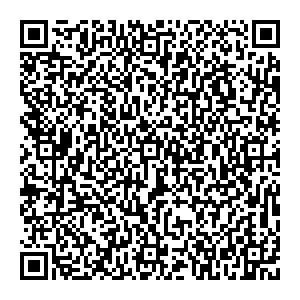 Мировой судья			подписьКопия вернаМировой судья				                                     		        Е.В. ЧехПри заполнении документа об оплате дополнительно необходимо указать:- назначение платежа (оплата административного штрафа);- уникальный идентификационный номер (указан в постановлении);- ОКТМО (указан в постановлении);- код бюджетной классификации (указан в постановлении); - наименование документа основания (№ и дата постановления);  - сумму административного штрафа (указана в постановлении).